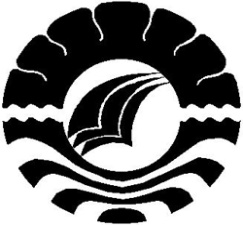 SKRIPSIPENINGKATAN KEMAMPUAN MOTORIK HALUS ANAK MELALUI KEGIATAN MERONCE DI TAMAN KANAK-KANAK AISYIYAH RAPPOA KECAMATAN PAJJUKUKANG KABUPATEN BANTAENGSAHIDAHPROGRAM STUDI PENDIDIKAN GURU PENDIDIKAN ANAK USIA DINI FAKULTAS ILMU PENDIDIKAN  UNIVERSITAS NEGERI MAKASSAR2015